السيــــرة الذاتيـــــة                       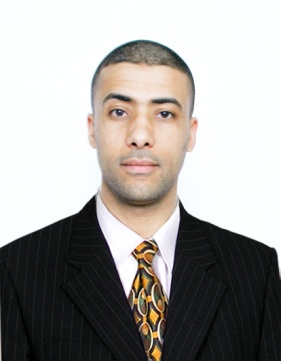 		البيانات الشخصية الاسم:        عماراللقب: 	شباحالحالة الاجتماعية: متزوج وأب لثلاثة أطفالتاريخ ومكان الميلاد:   22/05/1978 بريكة -باتنة الوظيفة: أستاذ رئيسي للتعليم الثانويالشهادة: ليسانس في العلوم الاقتصادية        ،  تخصص: تسييرالمسار التكويني والشهادات العلمية  - شهادة البكالوريا فرع علوم سنة 1997.- شهادة البكالوريا فرع محاسبة سنة 2010.- شهادة الليسانس في العلوم الاقتصادية سنة 2001. - شهادة الليسانس في التوجيه والارشاد سنة 2012. - شهادة الماستر في التوجيه والارشاد سنة 2018. - طالب دكتوراه سنة ثانيةللاتصالالهاتف:    0669636969البريد الالكتروني:        chebbah.ammar1978@gmail.com